Chromatické a celotónové stupniceSú vytvorené na základe jedného druhu intervalu. Týmto intervalom 
je veľká a malá sekunda (v. 2, m. 2). Malá sekunda – poltón pre vytvorenie chromatických a veľká sekunda – celý tón pre vytvorenie celotónových stupníc.Chromatické stupnice potrebujú na svoju tvorbu všetky tóny spektra oktávy 
(12 poltónov). Vytvárame ich na základe známych diatonických stupníc: diatonické poltóny sa nemenia a celotónové vzdialenosti vyplníme chromatickými poltónmi (smerom hore zvýšením, smerom nadol znížením).Príklad v C DUR: C Dur je zapísaná celými notami, štvrťové noty sú chromatické zmeny: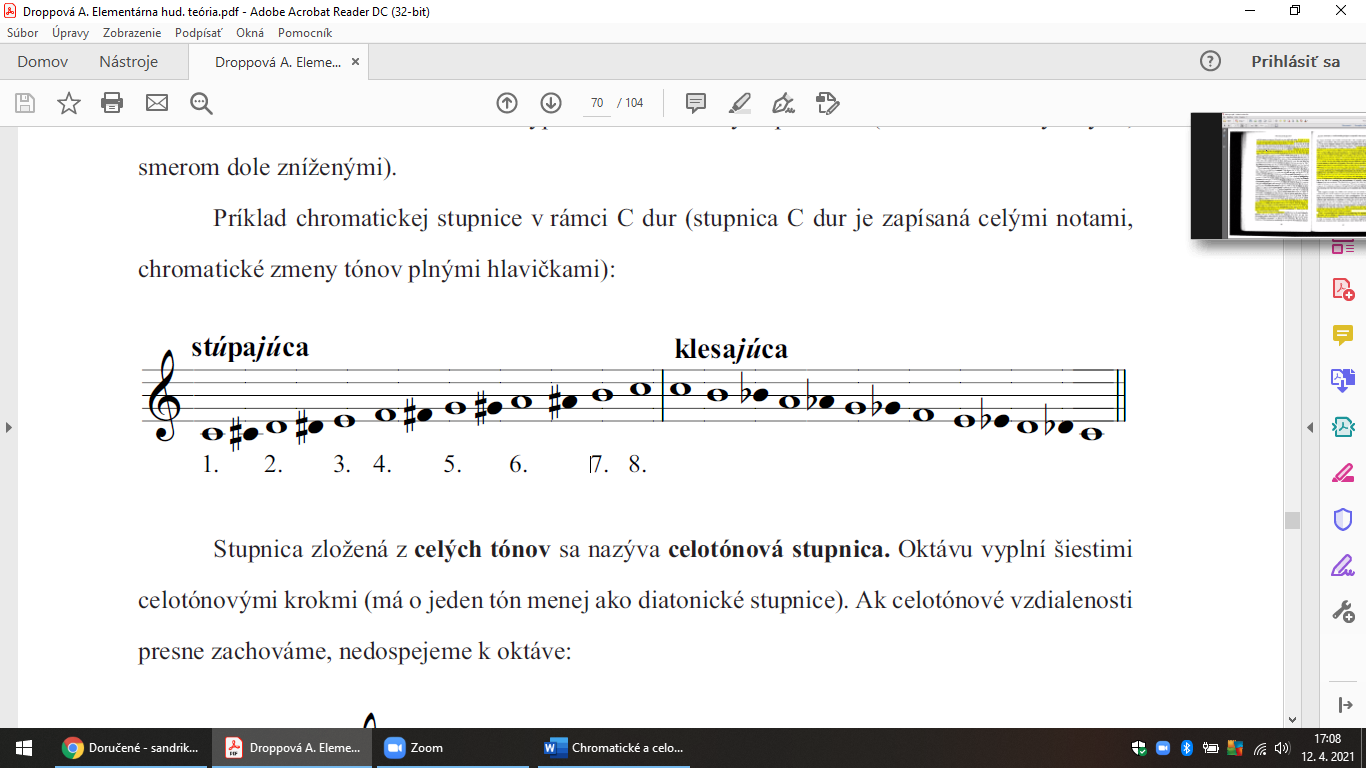 Stupnica zložená z celých tónov sa nazýva celotónová stupnica. Oktávu vyplní šiestimi celotónovými krokmi (má o jeden tón menej ako diatonické stupnice). Ak celotónové vzdialenosti presne zachováme, nedospejeme k oktáve: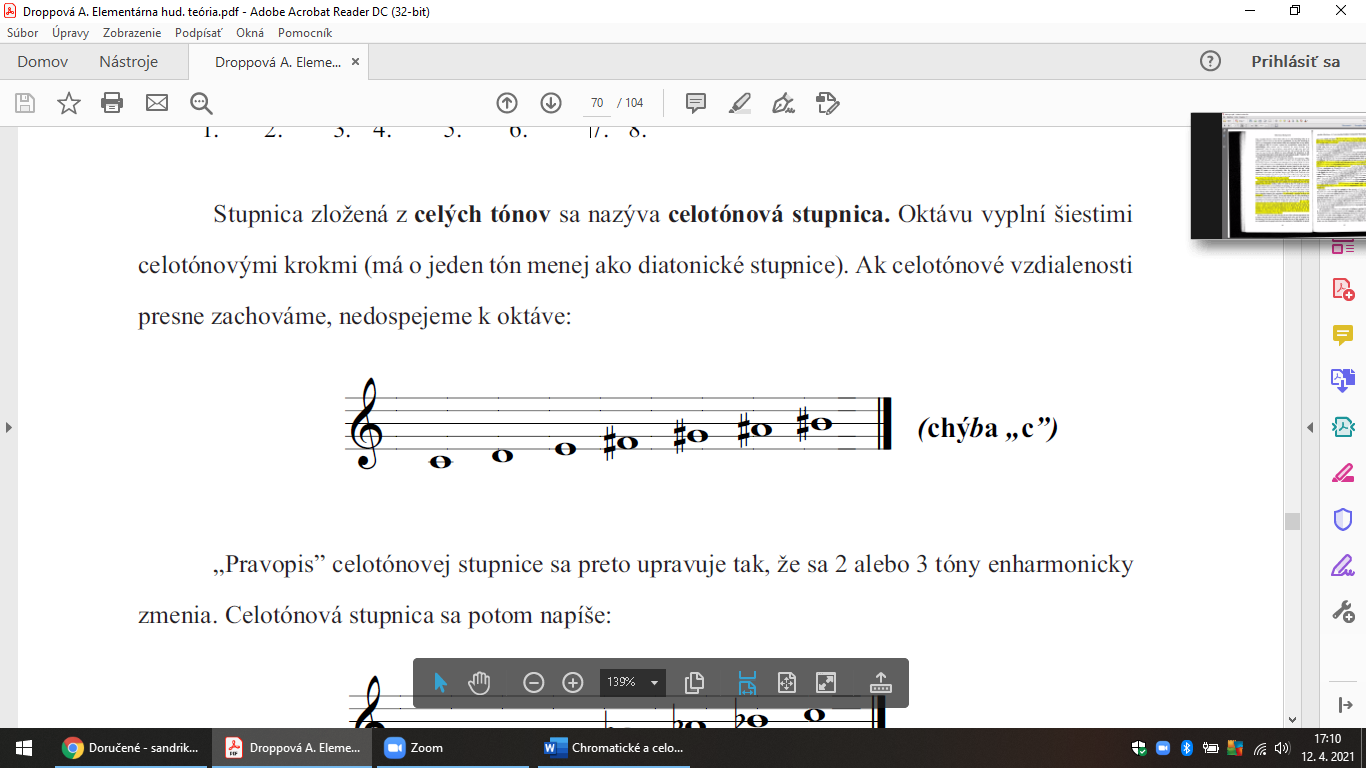 Celotónová stupnica sa preto opravuje tak, že sa 2 alebo 3 tóny enharmonicky zamenia. Celotónová stupnica sa potom zapíše: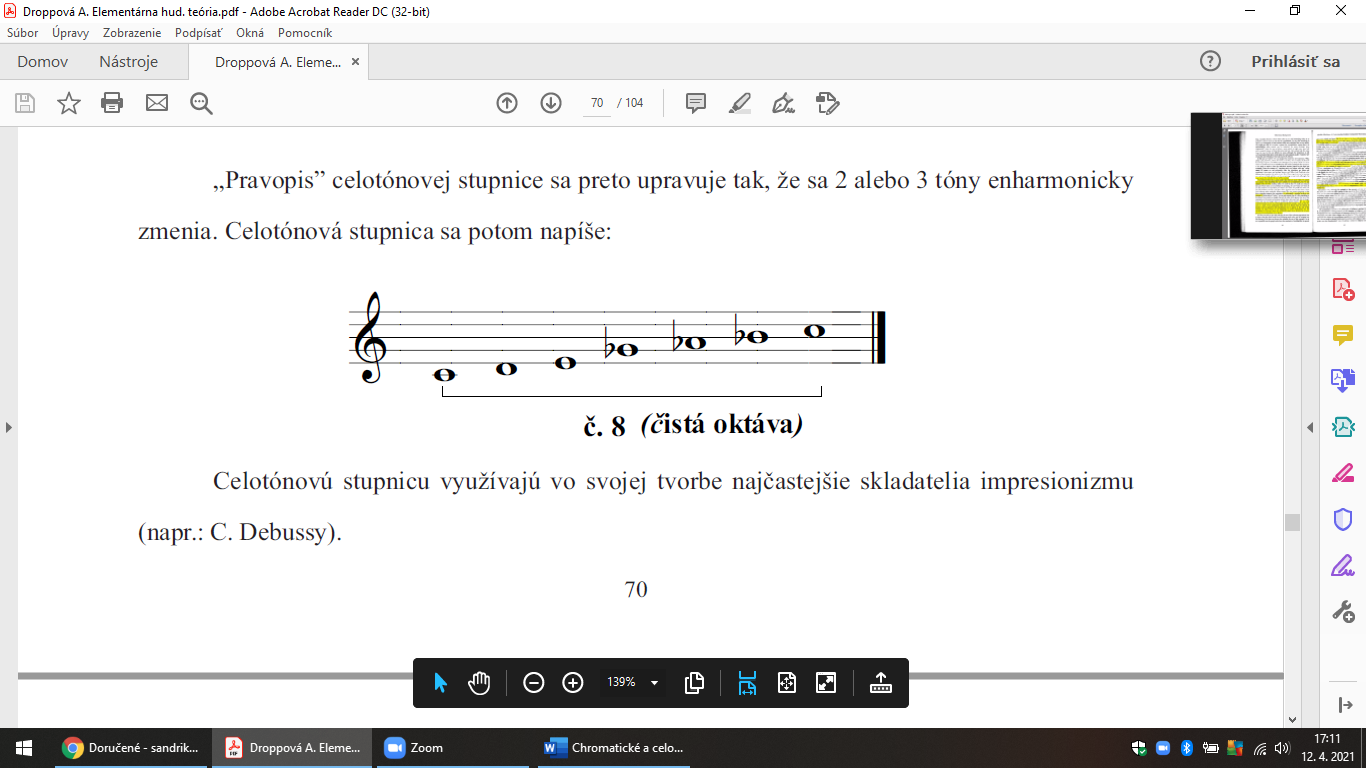 